Projenin Adı		: “EMEĞE DEĞER”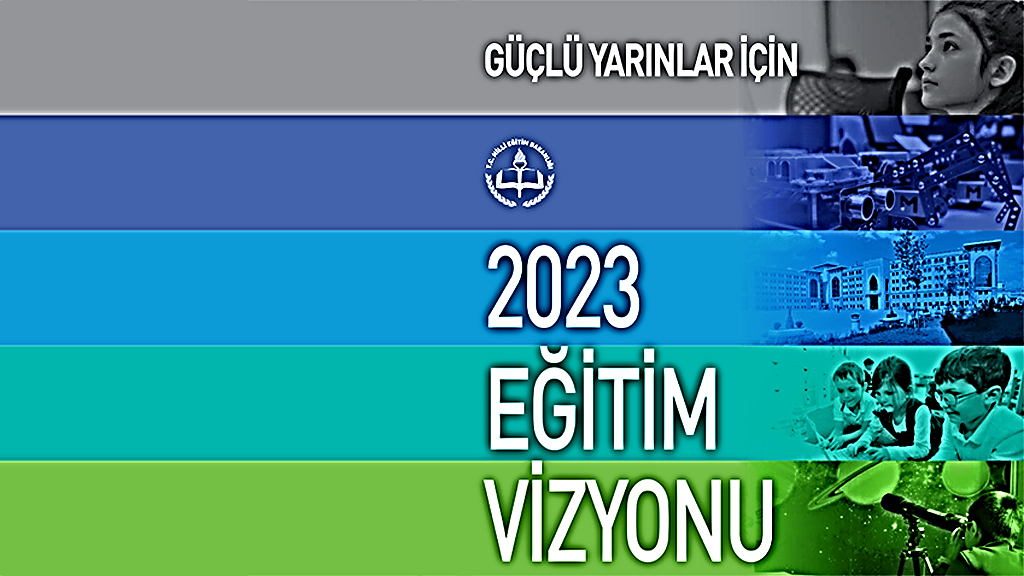 Projenin Sahibi	: Tokat İl Milli Eğitim MüdürlüğüProjenin Yasal Dayanağı:3797 sayılı Millî Eğitim Bakanlığı’nın Teşkilat ve Görevleri Hakkında Kanunun 41. Maddesi.5442 Sayılı İl İdaresi Kanunu, 181 sayılı Sağlık Bakanlığı’nın Teşkilat ve Görevleri Hakkında Kanun Hükmünde Kararname’nin 9. Maddesi. 4/11/1981 tarihli ve 2547 sayılı Yükseköğretim Kanununun dördüncü bölüm  12.  MaddesininBelediye Kanunu, Kanun No. 5272	Emeğe Değer Projesi İşbirliği ProtokolüProjede işbirliği Yapılacak Kurumlar:Tokat ValiliğiTokat Gazi Osman Paşa ÜniversitesiTokat BelediyesiTokat İl Sağlık MüdürlüğüTokat Özel Medical Park HastanesiProjenin Gerekçesi:Eğitim-öğretim süreçleri toplumların geleceğini inşa eden en önemli yapı taşlarıdır. Eğitim sayesinde insan kendisini daha nitelikli ve soylu bir varlık haline getirebilmektedir. Ülkelerin sosyo-kültürel konumunu, ekonomisini, refahını, teknolojisini ve kültürel mirasını koruması ve geliştirmesi nitelikli bir eğitimle mümkün olabilmektedir. Eğitim süreçlerinin birçok paydaşı olması ile birlikte şüphesiz en önemlilerinin başında öğretmenler gelmektedir. Öğretmenler, toplumları inşa eden sanatkâr ruhlu mimarlardır. Nitekim öğretmen kendini geliştirdiğinde ve öğrencisine dönük rehber olma rolünü gerçekleştirdiğinde eğitimin niteliği artmaktadır. Öğretmenin, eğitim süreçlerinde etki gücünü arttıran en önemli hususların başında toplumsal değer görme düzeyi gelmektedir. Nasıl ki eğitimin niteliğini arttırmak için öğretmenin niteliğini arttırmak gerekiyorsa; öğretmenin niteliğini arttırmanın en temel noktası da toplumsal değer görmesini sağlamak olacaktır. Bu anlamda emekli öğretmenlerimizin unutulmaması, tecrübelerinden yararlanılması ve geçmiş deneyimlerle geleceğe ışık tutulması doğru bir yaklaşım olacaktır. Emekli öğretmenlerimizin; gerek sosyo-kültürel etkinliklerle gerek sağlıkları başta olmak üzere hayat konforlarının iyileştirilmesine dönük faaliyetlerle hatırlanması emeklerinin, emeklilikte bir nebze olsun karşılanması adına önemli bir husustur. Çünkü emekli öğretmenlerimiz toplumumuzun gelişimini sağlamak adına yıllar içerisinde farklı bölgelerde farklı şartlarda eğitim hizmetleri vermiş, ülkemizin en sancılı dönemlerinde sorumluluk üstlenmiş ve tüm bu süreçlerde paha biçilemez tecrübeler edinmişlerdir. Bu nedenle emekli öğretmenlerimizin toplumsal hürmet görmesi en doğal haklarıdır. Emekli öğretmenlerimizin edindikleri paha biçilemez tecrübelerin ilimizdeki eğitim-öğretim süreçlerinin geliştirilmesi adına kullanmak önemli bir fırsattır.Projenin Amacı:Planladığımız proje ile ilimiz sınırları içerisinde ikamet etmekte olan emekli öğretmenlerimizin ilimizdeki eğitimin niteliğini arttırmak için tecrübelerinden yararlanmak; aktif görev sürelerinde verdikleri hizmetin karşılığı olarak hatırlanmalarını sağlamak, sağlıklı yaşam sürmelerine katkıda bulunmak ve toplumsal değer görme düzeylerini arttırmak amaçlanmaktadır. Bu amaç doğrultusunda tecrübe paylaşımı, sosyal faaliyetler, rekreasyon etkinlikleri, sağlık durumlarının iyileştirilmesi ve sağlıklı yaşamalarının desteklenmesine dönük çalışmalar yapılması planlanmaktadır.Projenin Uygulanma Dönemi	:  2020 - 2021 Eğitim Öğretim YılıProje Sürdürülebilirliği		: Eğitim-öğretim yılı sonunda güncellenerek her dönem uygulanabilir.Proje Ön Hazırlık Çalışmaları:Emekli öğretmenlerimiz ile toplantı yapılarak projenin tanıtılması ve fikir alışverişinde bulunulması.Emeğe Değer Projesi protokol metninin imzalanması (Tokat Valiliği, Tokat Gazi Osman Paşa Üniversitesi, Tokat Belediyesi, Tokat İl Milli Eğitim Müdürlüğü, Tokat İl Sağlık Müdürlüğü).Emeğe Değer Projesi il ve ilçe yürütme komisyonlarının oluşturulması (İlçe MEM Müdürü, Şube Müdürü, Proje Koordinatörü olmak üzere üç kişi)Emekli öğretmenlerimizin bulunduğu iletişim ağı oluşturulması.Proje Faaliyetleri: Emekli öğretmenlerimize yönelik sağlık taramaları kapsamında “göz, kulak, diş, ortopedik, ultrason ve kardiyoloji” taramaları yapılacak ve ihtiyaç duyulması halinde tedavi süreçleri planlanarak takip edilecek.Emekli öğretmenlerimize  “diyetisyen desteği ve yaşam koçluğu” hizmetleri verilecek.Emekli öğretmenlerimizle aday öğretmenlerimizi planlı bir şekilde buluşturarak “tecrübe paylaşım” etkinliklerinin yapılacak.Emekli öğretmenlerimizden idarecilik görevi yürütmüş olanlar ile okul idarecilerimizi buluşturarak tecrübe paylaşımı sağlanacak.Tokat Gaziosmanpaşa Üniversitesi Eğitim Fakültesi öğrencileri ile emekli öğretmenlerimiz bir araya getirilerek tecrübe paylaşım etkinlikleri gerçekleştirilecek.Emekli öğretmenlerimizden “”folklor ekibi ve Türk müziği korosu” oluşturulacak ve 24 Kasım Öğretmenler Gününde gösteriler sunulacak.Emekli öğretmenlerimize yönelik spor ve kültür etkinlikleri kapsamında doğa yürüyüşü, piknik, konser vb. “rekreasyon” faaliyetleri yürütülecek. Halk Eğitim Merkezi koordinesinde; “resim ve geleneksel el sanatları” kursları açılacak. 24 Kasım Öğretmenler Gününde Cumhuriyet Meydanında eserleri sergilenecek. Emekli öğretmenlerimize yönelik Tokat Belediyesi işbirliği ile ücretsiz “il içi ve il dışı gezileri” planlanacak.Emekli öğretmenlerimizin “doğum günleri” takip edilerek özel ilgilenilecek.Emekli öğretmenlerimizin yazdığı “anı, hikâye ve makalelerinin” yer alacağı kitap çıkarılacak.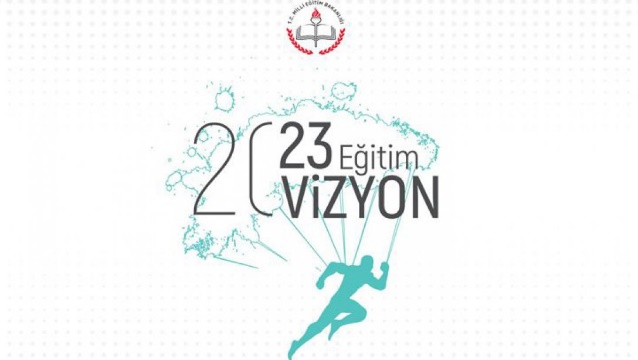 